3 декабря - День инвалидов (Международный день инвалидов)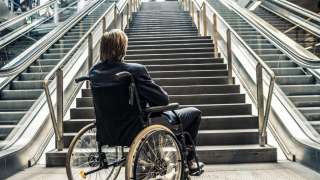 Праздник «День инвалидов» или «Международный день инвалидов» в 2017 году отмечается 3 декабря, в воскресенье.Не является официальным выходным.Обычным людям трудно себе представить воочию, каково живётся тем, кого природа или случай обделили здоровьем, тем, кого мы обычно называем инвалидами. А ведь каждый седьмой, живущий сегодня на планете человек является таковым. Человек с ограниченными возможностями, между тем, не утрачивает ни свойственного нашему виду интеллекта, ни обычных человеческих желаний и стремлений.К сожалению, на его жизненном пути воздвигается множество барьеров самого разного характера и далеко не всегда они обусловлены объективными причинами. Хватает и предрассудков, и невежества, которые существенно осложняют жизнь и без того обделённых судьбой людей. Такое положение в цивилизованном обществе терпимо быть не может, и, в связи с этим, был установлена особая дата – День инвалидов.ИсторияВ 1992 году закончилось объявленное ООН «Десятилетие инвалидов», продолжавшееся с 1983 года. И Генеральная Ассамблея резолюцией 47\3 установила, что 3 декабря каждого года отныне будет отмечаться «Международный день инвалидов». Специальным документом Ассамблея призвала людей всего мира к ежегодному проведению мероприятий, посвящённых этой дате, для облегчения интеграции людей с инвалидностью в общество и обретения ими максимально полноценной жизни.Организация Объединённых Наций специально обратила внимание общества на вопиющий факт – именно инвалиды составляют непропорционально большую часть беднейших слоёв населения планеты. Именно для ликвидации такого положения и был установлена обсуждаемая памятная дата. Её празднование каждый год посвящается новой, максимально актуальной на данные момент теме.ТрадицииВ России День инвалида ознаменовывается множеством самых разных мероприятий.В официальных инстанциях и общественных организациях проводятся тематические конференции, посвящённые:проблемам лиц с ограниченными возможностями;улучшению мер по их интеграции в общество;улучшению условий их жизни.Проходят и благотворительные мероприятия, включая культурные – концерты, спектакли, творческие встречи выдающихся творцов и исполнителей.И сами инвалиды активно принимают участие в этом процессе – сегодня они максимально стараются вести полноценный образ жизни, организовывая спортивные соревнования в рамках параолимпийского движения и других подобных процессах.